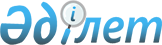 Солтүстік Қазақстан облыстық мәслихатының 2018 жылғы 13 желтоқсандағы № 27/1 "2019-2021 жылдарға арналған Солтүстік Қазақстан облысының облыстық бюджетін бекіту туралы" шешіміне өзгерістер енгізу туралыСолтүстік Қазақстан облыстық мәслихатының 2019 жылғы 11 қарашадағы № 38/1 шешімі. Солтүстік Қазақстан облысының Әділет департаментінде 2019 жылғы 18 қарашада № 5661 болып тіркелді
      2008 жылғы 4 желтоқсандағы Қазақстан Республикасы Бюджет кодексінің 8-бабы 2-тармағына, 106, 108 және 111-баптарына, Қазақстан Республикасының 2001 жылғы 23 қаңтардағы "Қазақстан Республикасындағы жергілікті мемлекеттік басқару және өзін-өзі басқару туралы" Заңының 6-бабы 1-тармағының 1) тармақшасына, 7-бабы 4-тармағына сәйкес Солтүстік Қазақстан облыстық мәслихаты ШЕШІМ ҚАБЫЛДАДЫ:
      1. Солтүстік Қазақстан облыстық мәслихатының 2018 жылғы 13 желтоқсандағы № 27/1 "2019-2021 жылдарға арналған Солтүстік Қазақстан облысының облыстық бюджетін бекіту туралы" шешіміне (2018 жылғы 26 желтоқсанда Қазақстан Республикасы нормативтік құқықтық актілерінің электрондық түрдегі эталондық бақылау банкінде жарияланды, Нормативтік құқықтық актілерді мемлекеттік тіркеу тізілімінде № 5088 болып тіркелді) келесі өзгерістер енгізілсін:
      1-тармақ жаңа редакцияда баяндалсын:
       "1. 2019-2021 жылдарға, оның ішінде 2019 жылға арналған Солтүстік Қазақстан облысының облыстық бюджеті тиісінше осы шешімге 1, 2 және 3-қосымшаларға сәйкес мынадай көлемдерде бекітілсін:
      1) кірістер – 194 776 244,4 мың теңге:
      салықтық түсімдер – 15 595 455,4 мың теңге;
      салықтық емес түсімдер – 1 290 449,2 мың теңге;
      негізгі капиталды сатудан түсетін түсімдер – 1 074,5 мың тенге;
      трансферттер түсімі – 177 889 265,3 мың теңге;
      2) шығындар – 193 188 064,9 мың теңге;
      3) таза бюджеттік кредиттеу – -3 063 625,1 мың теңге:
      бюджеттік кредиттер – 10 394 685,4 мың теңге;
      бюджеттік кредиттерді өтеу – 13 458 310,5 мың теңге;
      4) қаржы активтерімен операциялар бойынша сальдо – 1 105 007 мың теңге:
      қаржы активтерін сатып алу – 1 105 007 мың теңге;
      5) бюджет тапшылығы (профициті) – 3 546 797,6 мың теңге;
      6) бюджет тапшылығын қаржыландыру (профицитін пайдалану) – -3 546 797,6 мың теңге:
      қарыздар түсімі – 8 961 996,3 мың теңге;
      қарыздарды өтеу – 12 830 867,1 мың теңге;
      бюджет қаражатының пайдаланылатын қалдықтары – 322 073,2 мың теңге.";
      8-тармақта 23) тармақша алып тасталсын;
      көрсетілген шешімнің 1, 5-қосымшалары осы шешімнің 1, 2-қосымшаларына сәйкес жаңа редакцияда баяндалсын.
      2. Осы шешім 2019 жылғы 1 қаңтардан бастап қолданысқа енгізіледі. 2019 жылға арналған Солтүстiк Қазақстан облыстық бюджеті 2019 жылғы 1 қаңтарда қалыптасқан бюджет қаражатының бос қалдықтары мен республикалық және облыстық бюджеттерден берілген 2018 жылы пайдаланылмаған (түгел пайдаланылмаған) нысаналы трансферттерді қайтару есебінен 2019 жылға арналған облыстық бюджет шығыстары
      Кірістер:
      Шығыстар:
					© 2012. Қазақстан Республикасы Әділет министрлігінің «Қазақстан Республикасының Заңнама және құқықтық ақпарат институты» ШЖҚ РМК
				
      Солтүстік Қазақстан облыстық 
мәслихат сессиясының төрағасы 

Ю. Белоног

      Солтүстік Қазақстан облыстық 
мәслихаттың хатшысы 

В. Бубенко
Солтүстік Қазақстан облыстық мәслихатының 2019 жылғы 11 қарашадағы № 38/1 шешіміне қосымшаСолтүстік Қазақстан облыстық мәслихатының 2018 жылғы 13 желтоқсандағы № 27/1 шешіміне 1-қосымша
Санаты
Санаты
Санаты
Атауы
Сомасы, мың теңге
Сыныбы
Сыныбы
Атауы
Сомасы, мың теңге
Кіші сыныбы 
Кіші сыныбы 
Сомасы, мың теңге
1
2
3
4
5
1) Кірістер
194 776 244,4
1
Салықтық түсімдер
15 595 455,4
01
Табыс салығы
12 857 813,4
2
Жеке табыс салығы
12 857 813,4
03
Әлеуметтiк салық
627 660
1
Әлеуметтік салық
627 660
05
Тауарларға, жұмыстарға және қызметтерге салынатын iшкi салықтар
2 109 982
3
Табиғи және басқа ресурстарды пайдаланғаны үшiн түсетiн түсiмдер
2 109 982
2
Салықтық емес түсiмдер
1 290 449,2
01
Мемлекеттік меншіктен түсетін кірістер
499 739,1
1
Мемлекеттік кәсіпорындардың таза кірісі бөлігінің түсімдері
35 413,4
5
Мемлекет меншігіндегі мүлікті жалға беруден түсетін кірістер
101 469
7
Мемлекеттік бюджеттен берілген кредиттер бойынша сыйақылар
362 856,7
02
Мемлекеттік бюджеттен қаржыландырылатын мемлекеттік мекемелердің тауарларды (жұмыстарды, қызметтерді) өткізуінен түсетін түсімдер
1 155,7
1
Мемлекеттік бюджеттен қаржыландырылатын мемлекеттік мекемелердің тауарларды (жұмыстарды, қызметтерді) өткізуінен түсетін түсімдер
1 155,7
04
Мемлекеттік бюджеттен қаржыландырылатын, сондай-ақ Қазақстан Республикасы Ұлттық Банкінің бюджетінен (шығыстар сметасынан) қамтылатын және қаржыландырылатын мемлекеттік мекемелер салатын айыппұлдар, өсімпұлдар, санкциялар, өндіріп алулар
494 585,1
1
Мұнай секторы ұйымдарынан және Жәбірленушілерге өтемақы қорына түсетін түсімдерді қоспағанда, мемлекеттік бюджеттен қаржыландырылатын, сондай-ақ Қазақстан Республикасы Ұлттық Банкінің бюджетінен (шығыстар сметасынан) қамтылатын және қаржыландырылатын мемлекеттік мекемелер салатын айыппұлдар, өсімпұлдар, санкциялар, өндіріп алулар
494 585,1
06
Басқа да салықтық емес түсiмдер
294 969,3
1
Басқа да салықтық емес түсiмдер
294 969,3
3
Негізгі капиталды сатудан түсетін түсімдер
1 074,5
01
Мемлекеттік мекемелерге бекітілген мемлекеттік мүлікті сату
1 074,5
1
Мемлекеттік мекемелерге бекітілген мемлекеттік мүлікті сату
1 074,5
4
Трансферттердің түсімдері
177 889 265,3
01
Төмен тұрған мемлекеттiк басқару органдарынан трансферттер 
2 720 251,3
2
Аудандық (облыстық маңызы бар қалалардың) бюджеттерден трансферттер
2 720 251,3
02
Мемлекеттiк басқарудың жоғары тұрған органдарынан түсетiн трансферттер
175 169 014
1
Республикалық бюджеттен түсетiн трансферттер 
175 169 014
Функционалдық топ
Функционалдық топ
Функционалдық топ
Атауы
Сомасы, мың теңге
Бюджеттік 

Бағдарламалардың

әкімшісі
Бюджеттік 

Бағдарламалардың

әкімшісі
Бюджеттік 

Бағдарламалардың

әкімшісі
Сомасы, мың теңге
Бағдарлама
Бағдарлама
1
2
3
4
5
2) Шығындар
193 188 064,9
01
Жалпы сипаттағы мемлекеттiк қызметтер 
1 941 076,6
110
Облыс мәслихатының аппараты
52 681
001
Облыс мәслихатының қызметін қамтамасыз ету жөніндегі қызметтер
52 681
120
Облыс әкімінің аппараты
1 145 302,9
001
Облыс әкімінің қызметін қамтамасыз ету жөніндегі қызметтер
983 592,9
004
Мемлекеттік органның күрделі шығыстары
11 390
007
Ведомстволық бағыныстағы мемлекеттік мекемелер мен ұйымдардың күрделі шығыстары
83 127
009
Аудандық маңызы бар қалалардың, ауылдардың, кенттердің, ауылдық округтердің әкімдерін сайлауды қамтамасыз ету және өткізу
19 654
013
Облыс Қазақстан халқы Ассамблеясының қызметін қамтамасыз ету
47 539
257
Облыстың қаржы басқармасы
350 812
001
Жергілікті бюджетті атқару және коммуналдық меншікті басқару саласындағы мемлекеттік саясатты іске асыру жөніндегі қызметтер
330 956,4
009
Жекешелендіру, коммуналдық меншікті басқару, жекешелендіруден кейінгі қызмет және осыған байланысты дауларды реттеу 
250
013
Мемлекеттік органның күрделі шығыстары
19 605,6
263
Облыстың ішкі саясат басқармасы
2 477
078
Өңірде діни ахуалды зерделеу және талдау
2 477
282
Облыстың тексеру комиссиясы
190 232
001
Облыстың тексеру комиссиясының қызметін қамтамасыз ету жөніндегі қызметтер
172 932
003
Мемлекеттік органның күрделі шығыстары
17 300
289
Облыстың кәсіпкерлік және туризм басқармасы
57 356
001
Жергілікті деңгейде кәсіпкерлік пен туризмді дамыту саласындағы мемлекеттік саясатты іске асыру жөніндегі қызметтер
57 356
727
Облыстың экономика басқармасы
142 215,7
001
Экономикалық саясатты қалыптастыру мен дамыту саласындағы мемлекеттік саясатты іске асыру жөніндегі қызметтер
97 924
061
Бюджеттік инвестициялар және мемлекеттік-жекешелік әріптестік, оның ішінде концессия мәселелері жөніндегі құжаттаманы сараптау және бағалау
13 603,2
113
Жергілікті бюджеттерден берілетін ағымдағы нысаналы трансферттер
30 688,5
02
Қорғаныс
246 676
287
Облыстық бюджеттен қаржыландырылатын табиғи және техногендік сипаттағы төтенше жағдайлар, азаматтық қорғаныс саласындағы уәкілетті органдардың аумақтық органы
100 000
002
Аумақтық органның және ведомстволық бағынысты мемлекеттік мекемелерінің күрделі шығыстары
100 000
736
Облыстың жұмылдыру даярлығы және азаматтық қорғау басқармасы
146 676
001
Жергілікті деңгейде жұмылдыру даярлығы және азаматтық қорғау саласындағы мемлекеттік саясатты іске асыру жөніндегі қызметтер
40 121
003
Жалпыға бірдей әскери міндетті атқару шеңберіндегі іс-шаралар
32 508
005
Облыстық ауқымдағы жұмылдыру дайындығы және жұмылдыру
51 319
007
Аумақтық қорғанысты дайындау және облыстық ауқымдағы аумақтық қорғанысы
9 362
009
Мемлекеттік органның күрделі шығыстары
981
014
Облыстық ауқымдағы төтенше жағдайлардың алдын алу және жою
6 500
032
Ведомстволық бағыныстағы мемлекеттік мекемелер мен ұйымдардың күрделі шығыстары
5 885
03
Қоғамдық тәртіп, қауіпсіздік, құқықтық, сот, қылмыстық-атқару қызметі
5 725 660
252
Облыстық бюджеттен қаржыландырылатын атқарушы ішкі істер органы
5 725 660
001
Облыс аумағында қоғамдық тәртіптті және қауіпсіздікті сақтауды қамтамасыз ету саласындағы мемлекеттік саясатты іске асыру жөніндегі қызметтер 
5 322 525
003
Қоғамдық тәртіпті қорғауға қатысатын азаматтарды көтермелеу 
6 195
006
Мемлекеттік органның күрделі шығыстары 
396 940
04
Бiлiм беру
23 643 521,4
120
Облыс әкімінің аппараты
2 487,7
019
Сайлау процесіне қатысушыларды оқыту
2 487,7
253
Облыстың денсаулық сақтау басқармасы
216 020
043
Техникалық және кәсіптік, орта білімнен кейінгі білім беру ұйымдарында мамандар даярлау
127 042
044
Техникалық және кәсіптік, орта білімнен кейінгі білім беру бағдарламалары бойынша оқитындарға әлеуметтік қолдау көрсету
48 544
057
Жоғары, жоғары оқу орнынан кейінгі білімі бар мамандар даярлау және білім алушыларға әлеуметтік қолдау көрсету
40 434
261
Облыстың білім басқармасы
19 196 099,3
001
Жергілікті деңгейде білім беру саласындағы мемлекеттік саясатты іске асыру жөніндегі қызметтер
137 234
003
Арнайы білім беретін оқу бағдарламалары бойынша жалпы білім беру
1 707 664,3
004
Облыстық мемлекеттік білім беру мекемелерінде білім беру жүйесін ақпараттандыру
27 848
005
Облыстық мемлекеттік білім беру мекемелер үшін оқулықтар мен оқу-әдiстемелiк кешендерді сатып алу және жеткізу
90 848
006
Мамандандырылған білім беру ұйымдарында дарынды балаларға жалпы білім беру
988 909
007
Облыстық ауқымда мектеп олимпиадаларын, мектептен тыс іс-шараларды және конкурстар өткізу
54 948
011
Балалар мен жасөспірімдердің психикалық денсаулығын зерттеу және халыққа психологиялық-медициналық-педагогикалық консультациялық көмек көрсету
45 759
013
Мемлекеттік органның күрделі шығыстары
8 900
024
Техникалық және кәсіптік білім беру ұйымдарында мамандар даярлау
4 490 698,6
029
Әдістемелік жұмыс
43 650
052
Нәтижелі жұмыспен қамтуды және жаппай кәсіпкерлікті дамытудың 2017–2021 жылдарға арналған "Еңбек" мемлекеттік бағдарламасы шеңберінде кадрлардың біліктілігін арттыру, даярлау және қайта даярлау
676 457,4
053
Аудандардың (облыстық маңызы бар қалалардың) бюджеттеріне орта білім беру ұйымдарын жан басына шаққандағы қаржыландыруды сынақтан өткізуге берілетін ағымдағы нысаналы трансферттер
35 104
055
Балаларға қосымша білім беру
361 196,2
057
Жоғары, жоғары оқу орнынан кейінгі білімі бар мамандар даярлау және білім алушыларға әлеуметтік қолдау көрсету
55 133,8
067
Ведомстволық бағыныстағы мемлекеттік мекемелер мен ұйымдардың күрделі шығыстары
494 432
073
Мектепке дейінгі білім беру нысандарын күрделі жөндеуге аудандардың (облыстық маңызы бар қалалардың) бюджеттеріне берілетін ағымдағы нысаналы трансферттер
200 715
075
Аудандық (облыстық маңызы бар қалалардың) бюджеттеріне мектеп білім беру нысандарын күрделі жөндеуге берілетін ағымдағы нысаналы трансферттер
3 922 980
078
Аудандар (облыстық маңызы бар қалалар) бюджеттеріне бастауыш, негізгі және жалпы орта білім беру ұйымдарының мұғалімдері мен педагог-психологтарының еңбегіне ақы төлеуді ұлғайтуға берілетін ағымдағы нысаналы трансферттер
4 799 758
113
Жергілікті бюджеттерден берілетін ағымдағы нысаналы трансферттер 
1 053 864
285
Облыстың дене шынықтыру және спорт басқармасы 
1 537 330
006
Балалар мен жасөспірімдерге спорт бойынша қосымша білім беру
1 116 412
007
Мамандандырылған бiлiм беру ұйымдарында спорттағы дарынды балаларға жалпы бiлiм беру
420 918
288
Облыстың құрылыс, сәулет және қала құрылысы басқармасы
2 691 584,4
012
Бастауыш, негізгі орта және жалпы орта білім беру объектілерін салу және реконструкциялау
2 690 867,7
069
Қосымша білім беру объектілерін салу және реконструкциялау
716,7
05
Денсаулық сақтау
5 378 464,1
253
Облыстың денсаулық сақтау басқармасы
5 297 642,1
001
Жергілікті деңгейде денсаулық сақтау саласындағы мемлекеттік саясатты іске асыру жөніндегі қызметтер
116 478
006
Ана мен баланы қорғау жөніндегі көрсетілетін қызметтер
183 256,9
007
Салауатты өмір салтын насихаттау
52 070
008
Қазақстан Республикасында ЖИТС-тің алдын алу және оған қарсы күрес жөніндегі іс-шараларды іске асыру
94 899
016
Азаматтарды елді мекеннен тыс жерлерде емделу үшін тегін және жеңілдетілген жол жүрумен қамтамасыз ету
154
018
Денсаулық сақтау саласындағы ақпараттық талдамалық қызметтер
45 756
023
Ауылдық жерлерге жұмыс істеуге жіберілген медициналық және фармацевтикалық қызметкерлерді әлеуметтік қолдау
87 885
027
Халыққа иммундық профилактика жүргізу үшін вакциналарды және басқа медициналық иммундық биологиялық препараттарды орталықтандырылған сатып алу және сақтау
677 498
029
Облыстық арнайы медициналық жабдықтау базалары
62 431
030
Мемлекеттік денсаулық сақтау органдарының күрделі шығыстары
230
033
Медициналық денсаулық сақтау ұйымдарының күрделі шығыстары
3 797 434
041
Облыстардың жергілікті өкілдік органдарының шешімі бойынша тегін медициналық көмектің кепілдендірілген көлемін қосымша қамтамасыз ету
179 550,2
288
Облыстың құрылыс, сәулет және қала құрылысы басқармасы
80 822
038
Деңсаулық сақтау объектілерін салу және реконструкциялау
80 822
06
Әлеуметтiк көмек және әлеуметтiк қамсыздандыру
8 463 999,2
256
Облыстың жұмыспен қамтуды үйлестіру және әлеуметтік бағдарламалар басқармасы
7 723 612,8
001
Жергілікті деңгейде жұмыспен қамтуды қамтамасыз ету және халық үшін әлеуметтік бағдарламаларды іске асыру саласында мемлекеттік саясатты іске асыру жөніндегі қызметтер
132 545
002
Жалпы үлгідегі медициналық-әлеуметтік мекемелерде (ұйымдарда), арнаулы әлеуметтік қызметтер көрсету орталықтарында, әлеуметтік қызмет көрсету орталықтарында қарттар мен мүгедектерге арнаулы әлеуметтік қызметтер көрсету
552 446,5
003
Мүгедектерге әлеуметтік қолдау
247 678,7
012
Тірек-қозғалу аппаратының қызметі бұзылған балаларға арналған мемлекеттік медициналық-әлеуметтік мекемелерде (ұйымдарда), арнаулы әлеуметтік қызметтер көрсету орталықтарында, әлеуметтік қызмет көрсету орталықтарында мүгедек балалар үшін арнаулы әлеуметтік қызметтер көрсету
60 501,5
013
Психоневрологиялық медициналық-әлеуметтік мекемелерде (ұйымдарда), арнаулы әлеуметтік қызметтер көрсету орталықтарында, әлеуметтік қызмет көрсету орталықтарында психоневрологиялық аурулармен ауыратын мүгедектер үшін арнаулы әлеуметтік қызметтер көрсету
1 621 785,7
014
Оңалту орталықтарында қарттарға, мүгедектерге, оның ішінде мүгедек балаларға арнаулы әлеуметтік қызметтер көрсету 
54 529
015
Балалар психоневрологиялық медициналық-әлеуметтік мекемелерінде (ұйымдарда), арнаулы әлеуметтік қызметтер көрсету орталықтарында, әлеуметтік қызмет көрсету орталықтарында психоневрологиялық патологиялары бар мүгедек балалар үшін арнаулы әлеуметтік қызметтер көрсету
243 389
018
Үкіметтік емес ұйымдарда мемлекеттік әлеуметтік тапсырысты орналастыру
39 072
037
Аудандық (облыстық маңызы бар қалалардың) бюджеттеріне Нәтижелі жұмыспен қамтуды және жаппай кәсіпкерлікті дамытудың 2017–2021 жылдарға арналған "Еңбек" мемлекеттік бағдарламасы шеңберінде еңбек нарығын дамытуға бағытталған іс-шараларды іске асыруға берілетін ағымдағы нысаналы трансферттер
2 131 348,6
044
Жергілікті деңгейде көші-қон іс-шараларын іске асыру
3 530,3
045
Аудандық (облыстық маңызы бар қалалардың) бюджеттеріне Қазақстан Республикасында мүгедектердің құқықтарын қамтамасыз етуге және өмір сүру сапасын жақсартуға берілетін ағымдағы нысаналы трансферттер
252 323
046
Қазақстан Республикасында мүгедектердің құқықтарын қамтамасыз етуге және өмір сүру сапасын жақсарту
3 888
049
Аудандық (облыстық маңызы бар қалалардың) бюджеттеріне мемлекеттік атаулы әлеуметтік көмек төлеуге берілетін ағымдағы нысаналы трансферттер
2 180 920
053
Кохлеарлық импланттарға дәлдеп сөйлеу процессорларын ауыстыру және келтіру бойынша қызмет көрсету
4 305
056
Аудандық (облыстық маңызы бар қалалардың) бюджеттеріне Халықты жұмыспен қамту орталықтарына әлеуметтік жұмыс жөніндегі консультанттар мен ассистенттерді енгізуге берілетін ағымдағы нысаналы трансферттер
142 542
067
Ведомстволық бағыныстағы мемлекеттік мекемелер мен ұйымдардың күрделі шығыстары
37 807
113
Жергілікті бюджеттерден берілетін ағымдағы нысаналы трансферттер
15 001,5
261
Облыстың білім басқармасы
645 833,7
015
Жетiм балаларды, ата-анасының қамқорлығынсыз қалған балаларды әлеуметтік қамсыздандыру
608 028,7
037
Әлеуметтік сауықтандыру
37 805
263
Облыстың ішкі саясат басқармасы
28 114
077
Қазақстан Республикасында мүгедектердің құқықтарын қамтамасыз етуге және өмір сүру сапасын жақсарту
28 114
268
Облыстың жолаушылар көлігі және автомобиль жолдары басқармасы
7 736
045
Аудандық (облыстық маңызы бар қалалардың) бюджеттеріне Қазақстан Республикасында мүгедектердің құқықтарын қамтамасыз етуге және өмір сүру сапасын жақсартуға берілетін ағымдағы нысаналы трансферттер
7 736
288
Облыстың құрылыс, сәулет және қала құрылысы басқармасы
1 343,7
039
Әлеуметтік қамтамасыз ету объектілерін салу және реконструкциялау
1 343,7
298
Облыстың мемлекеттік еңбек инспекциясы басқармасы 
57 359
001
Жергілікті деңгейде еңбек қатынастарын реттеу саласында мемлекеттік саясатты іске асыру бойынша қызметтер
57 359
07
Тұрғын үй-коммуналдық шаруашылық
19 452 301,4
253
Облыстың денсаулық сақтау басқармасы
22 733
047
Нәтижелі жұмыспен қамтуды және жаппай кәсіпкерлікті дамытудың 2017–2021 жылдарға арналған "Еңбек" мемлекеттік бағдарламасы шеңберінде қалалардың және ауылдық елді мекендердің объектілерін жөндеу
22 733
256
Облыстың жұмыспен қамтуды үйлестіру және әлеуметтік бағдарламалар басқармасы
105 174,6
043
Нәтижелі жұмыспен қамтуды және жаппай кәсіпкерлікті дамытудың 2017–2021 жылдарға арналған "Еңбек" мемлекеттік бағдарламасы шеңберінде қалалардың және ауылдық елді мекендердің объектілерін жөндеу
105 174,6
261
Облыстың білім басқармасы
47 900
064
Нәтижелі жұмыспен қамтуды және жаппай кәсіпкерлікті дамытудың 2017–2021 жылдарға арналған "Еңбек" мемлекеттік бағдарламасы шеңберінде қалалардың және ауылдық елді мекендердің объектілерін жөндеу
47 900
273
Облыстың мәдениет, архивтер және құжаттама басқармасы
55 794
016
Нәтижелі жұмыспен қамтуды және жаппай кәсіпкерлікті дамытудың 2017–2021 жылдарға арналған "Еңбек" мемлекеттік бағдарламасы шеңберінде қалалардың және ауылдық елді мекендердің объектілерін жөндеу
55 794
279
Облыстың энергетика және тұрғын үй-коммуналдық шаруашылық басқармасы
9 102 588
001
Жергілікті деңгейде энергетика және тұрғын үй-коммуналдық шаруашылық саласындағы мемлекеттік саясатты іске асыру жөніндегі қызметтер
68 220,4
005
Мемлекеттік органның күрделі шығыстары
276
010
Аудандық (облыстық маңызы бар қалалардың) бюджеттеріне сумен жабдықтау және су бұру жүйелерін дамытуға берілетін нысаналы даму трансферттері
831 219
030
Аудандық (облыстық маңызы бар қалалардың) бюджеттеріне елді мекендерді сумен жабдықтау және су бұру жүйелерін дамытуға берілетін нысаналы даму трансферттері 
2 092 397,7
032
Ауыз сумен жабдықтаудың баламасыз көздерi болып табылатын сумен жабдықтаудың аса маңызды топтық және жергілікті жүйелерiнен ауыз су беру жөніндегі қызметтердің құнын субсидиялау 
2 477 271,7
113
Жергілікті бюджеттерден берілетін ағымдағы нысаналы трансферттер 
3 549 611,4
114
Жергілікті бюджеттерден берілетін нысаналы даму трансферттері 
83 591,8
285
Облыстың дене шынықтыру және спорт басқармасы
193 994,2
010
Нәтижелі жұмыспен қамтуды және жаппай кәсіпкерлікті дамытудың 2017–2021 жылдарға арналған "Еңбек" мемлекеттік бағдарламасы шеңберінде қалалардың және ауылдық елді мекендердің объектілерін жөндеу
193 994,2
288
Облыстың құрылыс, сәулет және қала құрылысы басқармасы
9 924 117,6
014
Аудандық (облыстық маңызы бар қалалардың) бюджеттеріне коммуналдық тұрғын үй қорының тұрғын үйін салуға және (немесе) реконструкциялауға берілетін нысаналы даму трансферттері
3 171 108,6
034
Аудандық (облыстық маңызы бар қалалардың) бюджеттеріне инженерлік-коммуникациялық инфрақұрылымды дамытуға және (немесе) жайластыруға берілетін нысаналы даму трансферттері
3 753 009
098
Аудандық (облыстық маңызы бар қалалардың) бюджеттеріне Нәтижелі жұмыспен қамтуды және жаппай кәсіпкерлікті дамытудың 2017-2021 жылдарға арналған "Еңбек" мемлекеттік бағдарламасы шеңберінде жұмыс күші артық өңірлерден қоныстанғандар үшін тұрғын үйді сатып алуға берілетін ағымдағы нысаналы трансферттер 
3 000 000
08
Мәдениет, спорт, туризм және ақпараттық кеңістiк
7 936 284,4
263
Облыстың ішкі саясат басқармасы
696 865
001
Жергілікті деңгейде мемлекеттік ішкі саясатты іске асыру жөніндегі қызметтер
127 605
007
Мемлекеттік ақпараттық саясат жүргізу жөніндегі қызметтер
569 260
264
Облыстың тілдерді дамыту басқармасы
94 085
001
Жергілікті деңгейде тілдерді дамыту саласындағы мемлекеттік саясатты іске асыру жөніндегі қызметтер
38 599
002
Мемлекеттiк тiлдi және Қазақстан халқының басқа да тiлдерін дамыту
53 534
003
Мемлекеттік органның күрделі шығыстары
1 952
273
Облыстың мәдениет, архивтер және құжаттама басқармасы
1 957 778
001
Жергiлiктi деңгейде мәдениет және архив ісін басқару саласындағы мемлекеттік саясатты іске асыру жөніндегі қызметтер
62 616
005
Мәдени-демалыс жұмысын қолдау
173 693
007
Тарихи-мәдени мұраны сақтауды және оған қолжетімділікті қамтамасыз ету
269 224,6
008
Театр және музыка өнерін қолдау
815 665,3
009
Облыстық кітапханалардың жұмыс істеуін қамтамасыз ету
177 104,1
010
Архив қорының сақталуын қамтамасыз ету
304 760
032
Ведомстволық бағыныстағы мемлекеттік мекемелер мен ұйымдардың күрделі шығыстары
6 167
113
Жергілікті бюджеттерден берілетін ағымдағы нысаналы трансферттер 
148 548
283
Облыстың жастар саясаты мәселелерi жөніндегі басқармасы
76 307
001
Жергілікті деңгейде жастар саясатын іске асыру жөніндегі қызметтер
23 741
005
Жастар саясаты саласында іс-шараларды іске асыру
52 566
285
Облыстың дене шынықтыру және спорт басқармасы 
2 362 032
001
Жергілікті деңгейде дене шынықтыру және спорт саласында мемлекеттік саясатты іске асыру жөніндегі қызметтер
58 387
002
Облыстық деңгейде спорт жарыстарын өткізу
74 669
003
Әр түрлі спорт түрлері бойынша облыстың құрама командаларының мүшелерін дайындау және республикалық және халықаралық спорт жарыстарына қатысуы 
2 137 570
032
Ведомстволық бағыныстағы мемлекеттік мекемелер мен ұйымдардың күрделі шығыстары
40 470
113
Жергілікті бюджеттерден берілетін ағымдағы нысаналы трансферттер 
50 936
288
Облыстың құрылыс, сәулет және қала құрылысы басқармасы
2 730 593,2
024
Cпорт объектілерін дамыту
1 158 475,1
027
Мәдениет объектілерін дамыту
1 572 118,1
289
Облыстың кәсіпкерлік және туризм басқармасы
18 624,2
010
Туристік қызметті реттеу
18 624,2
09
Отын-энергетика кешенi және жер қойнауын пайдалану
158 086,3
279
Облыстың энергетика және тұрғын үй-коммуналдық шаруашылық басқармасы
158 086,3
050
Жылыту маусымын іркіліссіз өткізу үшін энергия өндіруші ұйымдардың отын сатып алуға шығындарын субсидиялау
81 112,1
081
Елді мекендерді шаруашылық-ауыз сумен жабдықтау үшін жерасты суларына іздестіру-барлау жұмыстарын ұйымдастыру және жүргізу
76 974,2
10
Ауыл, су, орман, балық шаруашылығы, ерекше қорғалатын табиғи аумақтар, қоршаған ортаны және жануарлар дүниесін қорғау, жер қатынастары
43 098 337,4
251
Облыстың жер қатынастары басқармасы
60 706,9
001
Облыс аумағында жер қатынастарын реттеу саласындағы мемлекеттік саясатты іске асыру жөніндегі қызметтер 
50 285
010
Мемлекеттік органның күрделі шығыстары
976
113
Жергілікті бюджеттерден берілетін ағымдағы нысалы трансферттер 
9 445,9
254
Облыстың табиғи ресурстар және табиғат пайдалануды реттеу басқармасы
1 164 867,1
001
Жергілікті деңгейде қоршаған ортаны қорғау саласындағы мемлекеттік саясатты іске асыру жөніндегі қызметтер
81 435
002
Су қорғау аймақтары мен су объектiлерi белдеулерiн белгiлеу
3 559,2
005
Ормандарды сақтау, қорғау, молайту және орман өсiру
1 028 809,1
006
Жануарлар дүниесін қорғау 
29 822
032
Ведомстволық бағыныстағы мемлекеттік мекемелер мен ұйымдардың күрделі шығыстары
21 241,8
255
Облыстың ауыл шаруашылығы басқармасы
41 414 238,4
001
Жергілікті деңгейде ауыл шаруашылығы саласындағы мемлекеттік саясатты іске асыру жөніндегі қызметтер
208 820
002
Тұқым шаруашылығын қолдау
1 322 726,9
003
Мемлекеттік органның күрделі шығыстары
3 650
018
Пестицидтерді (улы химикаттарды) залалсыздандыру
4 925,3
019
Инновациялық тәжірибені тарату және енгізу жөніндегі қызметтер
20 000
041
Ауыл шаруашылығы тауарын өндірушілерге өсімдіктерді қорғау мақсатында ауыл шаруашылығы дақылдарын өңдеуге арналған гербицидтердің, биоагенттердің (энтомофагтардың) және биопрепараттардың құнын арзандату
8 183 868,5
045
Тұқымдық және көшет отырғызылатын материалдың сорттық және себу сапаларын анықтау 
23 436,7
046
Тракторларды, олардың тіркемелерін, өздігінен жүретін ауыл шаруашылығы, мелиоративтік және жол-құрылыс машиналары мен тетіктерін мемлекеттік есепке алуға және тіркеу
2 029,6
047
Тыңайтқыштар (органикалықтарды қоспағанда) құнын субсидиялау
4 747 456
050
Инвестициялар салынған жағдайда агроөнеркәсіптік кешен субъектісі көтерген шығыстардың бөліктерін өтеу
8 002 434,6
051
Агроөнеркәсіптік кешен субъектілерінің қарыздарын кепілдендіру мен сақтандыру шеңберінде субсидиялау
129 151
053
Мал шаруашылығы өнімдерінің өнімділігін және сапасын арттыруды, асыл тұқымды мал шаруашылығын дамытуды субсидиялау
7 507 703,7
054
Агроөнеркәсіптік кешен саласындағы дайындаушы ұйымдарға есептелген қосылған құн салығы шегінде бюджетке төленген қосылған құн салығының сомасын субсидиялау 
131 735
055
Агроөнеркәсіптік кешен субъектілерін қаржылық сауықтыру жөніндегі бағыт шеңберінде кредиттік және лизингтік міндеттемелер бойынша пайыздық мөлшерлемені субсидиялау
3 132 246
056
Ауыл шаруашылығы малын, техниканы және технологиялық жабдықты сатып алуға кредит беру, сондай-ақ лизинг кезінде сыйақы мөлшерлемесін субсидиялау
6 266 065
057
Мал шаруашылығы саласында терең қайта өңдеуден өткізілетін өнімдерді өндіру үшін ауыл шаруашылығы өнімін сатып алуға жұмсайтын өңдеуші кәсіпорындардың шығындарын субсидиялау
1 710 133,5
060
Нәтижелі жұмыспен қамтуды және жаппай кәсіпкерлікті дамытудың 2017–2021 жылдарға арналған "Еңбек" мемлекеттік бағдарламасы шеңберінде микрокредиттерді ішінара кепілдендіру
14 856,6
061
Нәтижелі жұмыспен қамтуды және жаппай кәсіпкерлікті дамытудың 2017–2021 жылдарға арналған "Еңбек" мемлекеттік бағдарламасы шеңберінде микроқаржы ұйымдарының операциялық шығындарын субсидиялау
3 000
289
Облыстың кәсіпкерлік және туризм басқармасы
200 000
035
Азық-түлік тауарларының өңірлік тұрақтандыру қорларын қалыптастыру
200 000
719
Облыстың ветеринария басқармасы
206 624
001
Жергілікті деңгейде ветеринария саласындағы мемлекеттік саясатты іске асыру жөніндегі қызметтер
76 112
003
Мемлекеттік органның күрделі шығыстары
714
028
Уақытша сақтау пунктына ветеринариялық препараттарды тасымалдау бойынша қызметтер 
1 088
030
Жануарлардың энзоотиялық ауруларының профилактикасы мен диагностикасына арналған ветеринариялық препараттарды, олардың профилактикасы мен диагностикасы жөніндегі қызметтерді орталықтандырып сатып алу, оларды сақтауды және аудандардың (облыстық маңызы бар қалалардың) жергілікті атқарушы органдарына тасымалдауды (жеткізуді) ұйымдастыру
20 765,6
113
Жергілікті бюджеттерден берілетін ағымдағы нысаналы трансферттер 
107 944,4
729
Облыстың жер инспекциясы басқармасы
51 901
001
Жергілікті деңгейде жердiң пайдаланылуы мен қорғалуын бақылау саласындағы мемлекеттік саясатты іске асыру жөніндегі қызметтер
51 901
11
Өнеркәсіп, сәулет, қала құрылысы және құрылыс қызметі
803 584,7
288
Облыстың құрылыс, сәулет және қала құрылысы басқармасы
753 264,4
001
Жергілікті деңгейде құрлыс, сәулет және қала құрылысы саласындағы мемлекеттік саясатты іске асыру жөніндегі қызметтер
97 146
003
Мемлекеттік органның күрделі шығыстары
3 400
004
Қала құрылысын дамытудың кешенді схемаларын және елді мекендердің бас жоспарларын әзірлеу
40 000
113
Жергілікті бюджеттерден берілетін ағымдағы нысаналы трансферттер 
35 000,5
114
Жергілікті бюджеттерден берілетін нысаналы даму трансферттері
477 717,9
129
Түркістан облысы Арыс қаласындағы төтенше жағдайлардың салдарын жою бойынша ағымдағы іс-шаралар өткізу
100 000
728
Облыстың мемлекеттік сәулет-құрылыс бақылау және лицензиялау басқармасы
50 320,3
001
Жергілікті деңгейде сәулет-құрылыс бақылау және лицензиялау саласындағы мемлекеттік саясатты іске асыру жөніндегі қызметтер
47 320,3
003
Мемлекеттік органдар күрделі шығыстары
3 000
12
Көлiк және коммуникация
20 339 569,8
268
Облыстың жолаушылар көлігі және автомобиль жолдары басқармасы
20 339 569,8
001
Жергілікті деңгейде көлік және коммуникация саласындағы мемлекеттік саясатты іске асыру жөніндегі қызметтер
73 119
002
Көлік инфрақұрылымын дамыту
1 140 434
003
Автомобиль жолдарының жұмыс істеуін қамтамасыз ету
1 080 943
005
Әлеуметтiк маңызы бар ауданаралық (қалааралық) қатынастар бойынша жолаушылар тасымалын субсидиялау
757 000
025
Облыстық автомобиль жолдарын және елді-мекендердің көшелерін күрделі және орташа жөндеу
1 431 200,3
027
Аудандық (облыстық маңызы бар қалалардың) бюджеттеріне көлiк инфрақұрылымының басым жобаларын қаржыландыруға берiлетiн ағымдағы нысаналы трансферттер
5 666 248,1
028
Көлiк инфрақұрылымының басым жобаларын іске асыру
8 671 157,4
113
Жергілікті бюджеттерден берілетін ағымдағы нысаналы трансферттер 
1 349 295,9
114
Жергілікті бюджеттерден берілетін нысаналы даму трансферттері 
170 172,1
13
Басқалар
14 612 908,9
253
Облыстың денсаулық сақтау басқармасы
52 405,4
058
"Ауыл-Ел бесігі" жобасы шеңберінде ауылдық елді мекендердегі әлеуметтік және инженерлік инфрақұрылым бойынша іс-шараларды іске асыру
52 405,4
257
Облыстың қаржы басқармасы
8 818 040,8
012
Облыстық жергілікті атқарушы органының резервi
11 199,7
059
Аудандардың (облыстық маңызы бар қалалардың) бюджеттеріне азаматтық қызметшілердің жекелеген санаттарының, мемлекеттік бюджет қаражаты есебінен ұсталатын ұйымдар қызметкерлерінің, қазыналық кәсіпорындар қызметкерлерінің жалақысын көтеруге берілетін ағымдағы нысаналы трансферттер
8 418 811,1
065
Аудандардың (облыстық маңызы бар қалалардың) бюджеттеріне мемлекеттік әкімшілік қызметшілердің жекелеген санаттарының жалақысын көтеруге берілетін ағымдағы нысаналы трансферттер
388 030
261
Облыстың білім басқармасы
513 160
076
Аудандардың (облыстық маңызы бар қалалардың) бюджеттеріне "Ауыл-Ел бесігі" жобасы шеңберінде ауылдық елді мекендердегі әлеуметтік және инженерлік инфрақұрылым бойынша іс-шараларды іске асыруға берілетін ағымдағы нысаналы трансферттер
298 540
096
Мемлекеттік-жекешелік әріптестік жобалар бойынша мемлекеттік міндеттемелерді орындау
214 620
268
Облыстың жолаушылар көлігі және автомобиль жолдары басқармасы
751 443,6
052
Аудандардың (облыстық маңызы бар қалалардың) бюджеттеріне "Ауыл-Ел бесігі" жобасы шеңберінде ауылдық елді мекендердегі әлеуметтік және инженерлік инфрақұрылым бойынша іс-шараларды іске асыруға берілетін ағымдағы нысаналы трансферттер
751 443,6
279
Облыстың энергетика және тұрғын үй-коммуналдық шаруашылық басқармасы
1 508 609,6
024
"Бизнестің жол картасы - 2020" бизнесті қолдау мен дамытудың мемлекеттік бағдарламасы шеңберінде индустриялық инфрақұрылымды дамыту
443 304,2
035
Аудандық (облыстық маңызы бар қалалар) бюджеттеріне Өңірлерді дамытудың 2020 жылға дейінгі бағдарламасы шеңберінде инженерлік инфрақұрылымды дамыту үшін берілетін нысаналы даму трансферттері
287 947,7
052
Аудандық (облыстық маңызы бар қалалардың) бюджеттеріне "Бизнестің жол картасы - 2020" бизнесті қолдау мен дамытудың мемлекеттік бағдарламасы шеңберінде индустриялық инфрақұрылымды дамытуға берiлетiн нысаналы даму трансферттерi
270 841,1
059
Аудандардың (облыстық маңызы бар қалалардың) бюджеттеріне "Ауыл-Ел бесігі" жобасы шеңберінде ауылдық елді мекендердегі әлеуметтік және инженерлік инфрақұрылымдарды дамытуға берілетін нысаналы даму трансферттері
402 008,6
084
Аудандық (облыстық маңызы бар қалалар) бюджеттеріне шағын және моноқалаларда бюджеттік инвестициялық жобаларды іске асыруға берілетін нысаналы даму трансферттері
104 508
280
Облыстың индустриалдық-инновациялық даму басқармасы
61 509
001
Жергілікті деңгейде индустриялық-инновациялық қызметті дамыту саласындағы мемлекеттік саясатты іске асыру жөніндегі қызметтер
55 408
005
Индустриялық-инновациялық қызметті мемлекеттік қолдау шеңберінде іс-шараларды іске асыру
6 101
285
Облыстың дене шынықтыру және спорт басқармасы
1 067 510
096
Мемлекеттік-жекешелік әріптестік жобалар бойынша мемлекеттік міндеттемелерді орындау
1 067 510
288
Облыстың құрылыс, сәулет және қала құрылысы басқармасы
614 973,7
040
Арнайы экономикалық аймақтардың, индустриялық аймақтардың, индустриялық парктердің инфрақұрылымын дамыту
2
092
Аудандардың (облыстық маңызы бар қалалардың) бюджеттеріне "Ауыл-Ел бесігі" жобасы шеңберінде ауылдық елді мекендердегі әлеуметтік және инженерлік инфрақұрылымдарды дамытуға берілетін нысаналы даму трансферттері
614 971,7
289
Облыстың кәсіпкерлік және туризм басқармасы 
1 186 154,8
005
"Бизнестің жол картасы - 2020" бизнесті қолдау мен дамытудың мемлекеттік бағдарламасы шеңберінде жеке кәсіпкерлікті қолдау
16 000
006
"Бизнестің жол картасы - 2020" бизнесті қолдау мен дамытудың мемлекеттік бағдарламасы шеңберінде кредиттер бойынша пайыздық мөлшерлемелерді субсидиялау
902 024
008
Кәсіпкерлік қызметті қолдау
5 627,8
015
"Бизнестің жол картасы - 2020" бизнесті қолдау мен дамытудың мемлекеттік бағдарламасы шеңберінде шағын және орта бизнеске кредиттерді ішінара кепілдендіру
210 000
027
Нәтижелі жұмыспен қамтуды және жаппай кәсіпкерлікті дамытудың 2017–2021 жылдарға арналған "Еңбек" мемлекеттік бағдарламасы шеңберінде микрокредиттерді ішінара кепілдендіру
31 503
082
"Бизнестің жол картасы - 2020" бизнесті қолдау мен дамытудың мемлекеттік бағдарламасы шеңберінде жаңа бизнес-идеяларды іске асыру үшін жас кәсіпкерлерге мемлекеттік гранттар беру
21 000
727
Облыстың экономика басқармасы
39 102
003
Жергілікті бюджеттік инвестициялық жобалардың техникалық-экономикалық негіздемелерін және мемлекеттік-жекешелік әріптестік жобалардың, оның ішінде концессиялық жобалардың конкурстық құжаттамаларын әзірлеу немесе түзету, сондай-ақ қажетті сараптамаларын жүргізу, мемлекеттік-жекешелік әріптестік жобаларды, оның ішінде концессиялық жобаларды консультациялық сүйемелдеу
39 102
14
Борышқа қызмет көрсету
363 585
257
Облыстың қаржы басқармасы
363 585
004
Жергілікті атқарушы органдардың борышына қызмет көрсету
32 448,3
016
Жергілікті атқарушы органдардың республикалық бюджеттен қарыздар бойынша сыйақылар мен өзге де төлемдерді төлеу бойынша борышына қызмет көрсету 
331 136,7
15
Трансферттер
41 024 009,7
257
Облыстың қаржы басқармасы
41 024 009,7
007
Субвенциялар
37 326 517
011
Пайдаланылмаған (толық пайдаланылмаған) нысаналы трансферттерді қайтару
540 760,7
024
Заңнаманы өзгертуге байланысты жоғары тұрған бюджеттің шығындарын өтеуге төменгі тұрған бюджеттен ағымдағы нысаналы трансферттер
3 156 456
052
Қазақстан Республикасы Үкіметінің шешімі бойынша толық пайдалануға рұқсат етілген, өткен қаржы жылында бөлінген, пайдаланылмаған (түгел пайдаланылмаған) нысаналы даму трансферттерінің сомасын қайтару
276
3) Таза бюджеттік кредиттеу
-3 063 625,1
Бюджеттік кредиттер
10 394 685,4
07
Тұрғын үй-коммуналдық шаруашылық
4 409 676,4
288
Облыстың құрылыс, сәулет және қала құрылысы басқармасы
4 409 676,4
009
Аудандардың (облыстық маңызы бар қалалардың) бюджеттеріне тұрғын үй жобалауға және салуға кредит беру 
4 409 676,4
10
Ауыл, су, орман, балық шаруашылығы, ерекше қорғалатын табиғи аумақтар, қоршаған ортаны және жануарлар дүниесін қорғау, жер қатынастары
5 289 962
255
Облыстың ауыл шаруашылығы басқармасы
4 585 487
037
Нәтижелі жұмыспен қамтуды және жаппай кәсіпкерлікті дамытудың 2017–2021 жылдарға арналған "Еңбек" мемлекеттік бағдарламасы шеңберінде кәсіпкерлікті дамытуға жәрдемдесу үшін бюджеттік кредиттер беру
4 585 487
727
Облыстың экономика басқармасы
704 475
007
Мамандарды әлеуметтік қолдау шараларын іске асыру үшін жергілікті атқарушы органдарға берілетін бюджеттік кредиттер
704 475
13
Басқалар
695 047
289
Облыстың кәсіпкерлік және туризм басқармасы
695 047
069
Облыстық орталықтарда, моноқалаларда кәсіпкерлікті дамытуға жәрдемдесуге кредит беру
695 047
Санаты
Санаты
Санаты
Атауы
Сомасы, мың теңге
Сыныбы
Сыныбы
Атауы
Сомасы, мың теңге
Кіші сыныбы
Кіші сыныбы
Сомасы, мың теңге
5
Бюджеттік кредиттерді өтеу
13 458 310,5
01
Бюджеттік кредиттерді өтеу
13 458 310,5
1
Мемлекеттік бюджеттен берілген бюджеттіқ кредиттерді өтеу
13 458 310,5
Функционалдық топ
Функционалдық топ
Функционалдық топ
Атауы
Сомасы, мың теңге
Бюджеттік 

бағдарламалардың 

әкімшісі
Бюджеттік 

бағдарламалардың 

әкімшісі
Бюджеттік 

бағдарламалардың 

әкімшісі
Сомасы, мың теңге
Бағдарлама
Бағдарлама
4) Қаржы активтерімен операциялар бойынша сальдо
1 105 007
Қаржы активтерін сатып алу
1 105 007
13
Басқалар
1 105 007
255
Облыстың ауыл шаруашылығы басқармасы
1 070 000
065
Заңды тұлғалардың жарғылық капиталын қалыптастыру немесе ұлғайту
1 070 000
280
Облыстың индустриалдық-инновациялық даму басқармасы
35 007
065
Заңды тұлғалардың жарғылық капиталын қалыптастыру немесе ұлғайту
35 007
Санаты
Санаты
Санаты
Атауы
Сомасы, мың теңге
Сыныбы
Сыныбы
Атауы
Сомасы, мың теңге
Кіші сыныбы 
Кіші сыныбы 
Сомасы, мың теңге
5) Бюджет тапшылығы (профицитi) 
3 546 797,6
6) Бюджет тапшылығын қаржыландыру (профицитін пайдалану)
-3 546 797,6
7
Қарыздар түсімдері
8 961 996,3
01
Мемлекеттік ішкі қарыздар 
8 961 996,3
1
Мемлекеттік эмиссиялық бағалы қағаздар 
3 187 007,3
2
Қарыз алу келісім-шарттары
5 774 989
Функционалдық топ
Функционалдық топ
Функционалдық топ
Атауы
Сомасы, мың теңге
Бюджеттік 

бағдарламалардың 

әкімшісі
Бюджеттік 

бағдарламалардың 

әкімшісі
Бюджеттік 

бағдарламалардың 

әкімшісі
Сомасы, мың теңге
Бағдарлама
Бағдарлама
16
Қарыздарды өтеу
12 830 867,1
257
Облыстың қаржы басқармасы
12 830 867,1
008
Жергілікті атқарушы органның борышын өтеу
1 600 000
015
Жергілікті атқарушы органның жоғары тұрған бюджет алдындағы борышын өтеу
11 230 867,1
Санаты
Санаты
Санаты
Атауы
Сомасы, мың теңге
Сыныбы
Сыныбы
Атауы
Сомасы, мың теңге
Кіші сыныбы
8
Бюджет қаражатының пайдаланылатын қалдықтары
322 073,2
01
Бюджет қаражаты қалдықтары
322 073,2
1
Бюджет қаражатының бос қалдықтары
322 073,2Солтүстік Қазақстан облыстық мәслихаттың 2019 жылғы 11 қарашадағы № 38/1 шешіміне 2-қосымшаСолтүстік Қазақстан облыстық мәслихаттың 2018 жылғы 13 желтоқсандағы № 27/1 шешіміне 5-қосымша
Санаты 
Санаты 
Санаты 
Санаты 
Атауы
Сома, мың теңге
Сыныбы
Сыныбы
Сыныбы
Атауы
Сома, мың теңге
Кіші сыныбы
Кіші сыныбы
Атауы
Сома, мың теңге
Ерекшелігі
Атауы
Сома, мың теңге
2
Салықтық емес түсiмдер
354 744,4
06
Басқа да салықтық емес түсiмдер
354 744,4
1
Басқа да салықтық емес түсiмдер
354 744,4
09
Жергіліктік бюджетке түсетін салықтық емес басқа да түсімдер
354 744,4
4
Трансферттердің түсімдері
221 244,3
01
Төмен тұрған мемлекеттiк басқару органдарынан трансферттер
221 244,3
2
Аудандық (облыстық маңызы бар қалалардың) бюджеттерден трансферттер
221 244,3
02
Нысаналы пайдаланылмаған (толық пайдаланылмаған) трансферттерді қайтару
201 828,8
соның ішінде:
Республикалық бюджеттен:
184 862,2
Айыртау ауданы
26 834,4
Ақжар ауданы
1,2
Аққайың ауданы
3,2
Есіл ауданы
52,1
Жамбыл ауданы
1,1
Мағжан Жұмабаев ауданы
2,2
Қызылжар ауданы
3,7
Мамлют ауданы
13,5
Ғабит Мүсірепов атындағы аудан
80 728,6
Тайынша ауданы
51 911
Тимирязев ауданы
114,4
Уәлиханов ауданы
154,7
Шал ақын ауданы
34,6
Петропавл қаласы
25 007,5
Облыстық бюджеттен:
16 966,6
Айыртау ауданы
5 472,5
Ақжар ауданы
598,8
Аққайың ауданы
2,2
Есіл ауданы
7,8
Жамбыл ауданы
0,8
Мағжан Жұмабаев ауданы
20,8
Қызылжар ауданы
1,3
Мамлют ауданы
0,2
Ғабит Мүсірепов атындағы аудан
1,2
Тайынша ауданы
362,8
Тимирязев ауданы
0,4
Уәлиханов ауданы
0,8
Шал ақын ауданы 
1
Петропавл қаласы
10 496
015
Жергілікті атқарушы органдардың шешімі бойынша толық пайдалануға рұқсат етілген, өткен қаржы жылында бөлінген, пайдаланылмаған (түгел пайдаланылмаған) нысаналы даму трансферттерінің сомасын қайтару
19 415,5
соның ішінде:
Уәлиханов ауданы
19 415,5
8
Бюджет қаражатының пайдаланылатын қалдықтары
322 073,2
01
Бюджет қаражаты қалдықтары
322 073,2
1
Бюджет қаражатының бос қалдықтары
322 073,2
01
Бюджет қаражатының бос қалдықтары
322 073,2
Барлығы:
Барлығы:
Барлығы:
Барлығы:
898 061,9
Функционалдық топ 
Функционалдық топ 
Функционалдық топ 
Функционалдық топ 
Атауы
Сомасы, мың теңге
Бюджеттік бағдарламалардың әкімшісі
Бюджеттік бағдарламалардың әкімшісі
Бюджеттік бағдарламалардың әкімшісі
Атауы
Сомасы, мың теңге
Бағдарлама
Бағдарлама
Атауы
Сомасы, мың теңге
Кіші бағдарлама
Атауы
Сомасы, мың теңге
03
252
Облыстық бюджеттен қаржыландырылатын атқарушы ішкі істер органы
253 838
001
Облыс аумағында қоғамдық тәртіптті және қауіпсіздікті сақтауды қамтамасыз ету саласындағы мемлекеттік саясатты іске асыру жөніндегі қызметтер
100 000
015
Жергілікті бюджет қаражаты есебінен
100 000
006
Мемлекеттік органның күрделі шығыстары
153 838
015
Жергілікті бюджет қаражаты есебінен
153 838
06
288
Облыстың құрылыс, сәулет және қала құрылысы басқармасы
1 343,7
039
Әлеуметтік қамтамасыз ету объектілерін салу және реконструкциялау
1 343,7
соның ішінде:
Петропавл балалар әлеуметтік қызмет көрсету орталығында жүк-жолаушылар лифтісінің шахта-қосымша құрылысын салу
1 343,7
13
255
Облыстың ауыл шаруашылығы басқармасы
66 805,2
065
Заңды тұлғалардың жарғылық капиталын қалыптастыру немесе ұлғайту
66 805,2
13
727
Облыстың экономика басқармасы
35 038,3
003
Жергілікті бюджеттік инвестициялық жобалардың техникалық-экономикалық негіздемелерін және мемлекеттік-жекешелік әріптестік жобалардың, оның ішінде концессиялық жобалардың конкурстық құжаттамаларын әзірлеу немесе түзету, сондай-ақ қажетті сараптамаларын жүргізу, мемлекеттік-жекешелік әріптестік жобаларды, оның ішінде концессиялық жобаларды консультациялық сүйемелдеу
35 038,3
15
257
Облыстың қаржы басқармасы
541 036,7
011
Пайдаланылмаған (толық пайдаланылмаған) нысаналы трансферттерді қайтару
540 760,7
052
Қазақстан Республикасы Үкіметінің шешімі бойынша толық пайдалануға рұқсат етілген, өткен қаржы жылында бөлінген, пайдаланылмаған (түгел пайдаланылмаған) нысаналы даму трансферттерінің сомасын қайтару
276
Барлығы:
Барлығы:
Барлығы:
Барлығы:
898 061,9